.Starts after: 32 countsWalk, Walk, Shuffle R, Rock & Rock¼ Turn R, Shuffle R, Cross, ¼ Turn L 2x,Step, Clap, Step, ClapJazz Box ¼ Turn R, Cross, Toe Strut Back R,L,Rock R Back, Step, ¾ Turn L, Hitch, Slide, Bump 3xHave fun and enjoy it :)...!I'm Your Man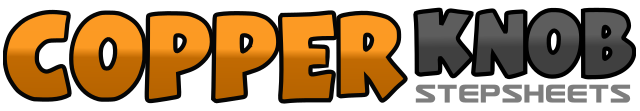 .......Count:32Wall:4Level:Beginner.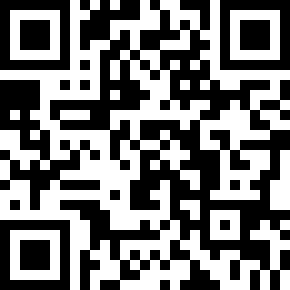 Choreographer:Pim van Grootel (NL), José Miguel Belloque Vane (NL) & Jonas Dahlgren (SWE) - August 2010Pim van Grootel (NL), José Miguel Belloque Vane (NL) & Jonas Dahlgren (SWE) - August 2010Pim van Grootel (NL), José Miguel Belloque Vane (NL) & Jonas Dahlgren (SWE) - August 2010Pim van Grootel (NL), José Miguel Belloque Vane (NL) & Jonas Dahlgren (SWE) - August 2010Pim van Grootel (NL), José Miguel Belloque Vane (NL) & Jonas Dahlgren (SWE) - August 2010.Music:I'm Your Man - Wham!I'm Your Man - Wham!I'm Your Man - Wham!I'm Your Man - Wham!I'm Your Man - Wham!........1RF	Step forward2LF	Step forward3RF	Step forward&LF	Step next to RF4RF	Step forward5LF	Step forward6Recover weight on RF&LF	Step next to RF7RF	Step forward8Recover weight on LF1RF	¼ Turn right stepping to right side&LF	Step next to RF2RF	Step to right side3LF	Cross over RF4RF	¼ Turn left stepping backwards5LF	¼ Turn left stepping to left side6Clap&RF	Step next to LF7LF	Step to left side8Clap1RF	Cross over LF2LF	¼ Turn R stepping back3RF	Step to right side4LF	Cross over RF5RF	Touch toe backwards6RF	Heel down7LF	Touch toe backwards8LF	Heel down1RF	Rock backwards2LF	Recover weight3RF	Step forward4LF	Hitch and turn ¾ left5LF	Step to left side6Hip bump left7Hip bump left8Hip bump left